Załącznik do Uchwały nr 4162/21Zarządu Województwa Świętokrzyskiegoz dnia 18 sierpnia 2021 r.OZ-I.1711.3.2021(kontynuacja sprawy OZ-IV.1711.5.2021)WYSTĄPIENIE POKONTROLNEsporządzony na podstawie § 25 Rozporządzenia Ministra Zdrowia z dnia 20 grudnia 2012 r.
w sprawie sposobu i trybu przeprowadzania kontroli podmiotów leczniczych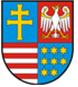 URZĄD MARSZAŁKOWSKIWOJEWÓDZTWA ŚWIĘTOKRZYSKIEGOul. Al. IX Wieków Kielc 3, 25-516 KielceDANE IDENTYFIKACYJNE KONTROLJednostka kontrolowana: Wojewódzki Szpital Zespolony w Kielcach, ul. Grunwaldzka 45,
25-736 Kielce.Kierownik jednostki kontrolowanej: Pan Bartosz Stemplewski: od 24.01.2019 r., na mocy Uchwały nr 178/19 Zarządu Województwa Świętokrzyskiego z dnia 25.01.2019 r., pełniący obowiązki Dyrektora szpitala; w dniu 8.05.2019 r. Uchwałą nr 551/19 ZWŚ - powołany
na stanowisko Dyrektora.Termin przeprowadzenia czynności kontrolnych i zakres kontroli: kontrolę przeprowadzono w dniach 7-11.06.2021 r. w zakresie: prawidłowości gospodarowania mieniem oraz środkami publicznymi w latach 2019-2020 oraz sprawdzenia sposobu wykonania zaleceń zawartych
w Wystąpieniu Pokontrolnym z dnia 17.07.2019 r. znak: OZ.III.1711.11.1.2019. Szczegółowy zakres kontroli został wskazany w Programie kontroli, przyjętym Uchwałą Nr 3694/2021 Zarządu Województwa Świętokrzyskiego z dnia 5.05.2021 r.[Dowód: akta kontroli str. 1- 5]Jednostka prowadząca kontrolę: Departament Ochrony Zdrowia Urzędu Marszałkowskiego Województwa Świętokrzyskiego. Czynności kontrolne prowadzono w siedzibie podmiotu leczniczego – dokonano wpisu
do Książki kontroli pod pozycją nr 12.O kontroli Dyrektor jednostki został poinformowany drogą elektroniczną w dniu 1.06.2021 r.Osoby przeprowadzające kontrolę:Jolanta Jesionowska - Główny Specjalista na podstawie upoważnienia Nr OZ-I.1711.3.2021
z dnia 5.05.2021 r. wydanego przez Marszałka Województwa Świętokrzyskiego w związku
z Uchwałą Zarządu Województwa Świętokrzyskiego Nr 3695/21 z dn. 5.05.2021 r., oświadczenie o braku okoliczności uzasadniających wyłączenie z kontroli. Renata Zasada - Wójcik – Główny Specjalista na podstawie upoważnienia
Nr OZ-I.1711.3.2021 z dnia 5.05.2021 r. wydanego przez Marszałka Województwa Świętokrzyskiego w związku z Uchwałą Zarządu Województwa Świętokrzyskiego Nr 3695/21
z dn. 5.05.2021 r., oświadczenie o braku okoliczności uzasadniających wyłączenie z kontroli.[Dowód: akta kontroli str. 6-13]Ocena ogólna Ocena działalności podmiotu leczniczego w zakresie objętym kontrolą została dokonana
na podstawie ustalanego stanu faktycznego przy zastosowaniu kryteriów kontroli wynikających
z ustawy z dnia 15 kwietnia 2011 r. o działalności leczniczej (zwana dalej u.d.l) tj. celowości, gospodarności, rzetelności i wynika z przedstawionych poniżej ocen cząstkowych odnoszących się do poszczególnych obszarów wytypowanych do kontroli.Mając na uwadze przyjętą skalę ocen, na podstawie analizy dokumentacji źródłowej
jak również otrzymanych wyjaśnień, działalność Wojewódzkiego Szpitala Zespolonego
w Kielcach, w zakresie objętym kontrolą oceniono pozytywnie mimo stwierdzonych uchybień
i nieprawidłowości.PRAWIDŁOWOŚĆ GOSPODAROWANIA MIENIEM W zakresie prawidłowości gospodarowania mieniem kontrolą objęto zagadnienia dotyczące
pkt 3.1 Programu kontroli, gdzie szczegółowemu badaniu poddano: przyjęcie darowizny
w postaci aparatury i sprzętu medycznego, likwidację środków trwałych oraz wydzierżawienie, wynajęcie, oddanie w użytkowanie, użyczenie nieruchomości.Stosownie do art. 54 ust. 2 u.d.l. zbycie aktywów trwałych samodzielnego publicznego zakładu opieki zdrowotnej, oddanie ich w dzierżawę, najem, użytkowanie oraz użyczenie może nastąpić wyłącznie na zasadach określonych przez podmiot tworzący. W okresie objętym kontrolą
w ww. zakresie obowiązywały:Uchwała Nr XXIII/400/2012 z dnia 24.09.2012 r. w sprawie określenia zasad postępowania samodzielnych publicznych zakładów opieki zdrowotnej będących wojewódzkimi osobami prawnymi przy zbywaniu aktywów trwałych, oddawaniu ich w dzierżawę, najem, użytkowanie oraz użyczenie (zwana w dalszej części Zasadami), Uchwała Nr XXIV/327/20 z dnia 7.09.2020 r. w sprawie określenia zasad gospodarowania aktywami trwałymi samodzielnych publicznych zakładów opieki zdrowotnej, dla których podmiotem tworzącym jest Województwo Świętokrzyskie.Ustalenia faktyczne:Zakup aparatury i sprzętu medycznegoNa podstawie informacji uzyskanych od Z-cy Głównego Księgowego, w latach 2019-2020 kontrolowany dokonał zakupów aparatury i sprzętu medycznego o łącznej wartości
34 780 255,70 zł  w tym:wysokocennego  - w łącznej kwocie 34 150 547,75 zł brutto, w tym: 2 601 183,54 zł środki własne Szpitala; 7 045 166,39 zł środki z budżetu Województwa; 19 987 904,68 zł środki pochodzące z Unii Europejskiej oraz środki z budżetu państwa 4 516 293,14 zł; niskocennego – w łącznej kwocie 629 707,95 zł, w tym: 214 859,65 zł środki własne Szpitala; 51 796,21 zł środki z budżetu Województwa; 363 052,09 zł środki pochodzące z Unii Europejskiej.Na tą okoliczność Kontrolowany okazał uchwały Rady Społecznej nr: 03/2020, 06/2020, 08/2020 z dnia 02.03.2020 r., 10/2020, 12/2020 z dnia 06.07.2020 r., 16/2020, 17/2020, 20/2020 z dnia 23.11.2020 r. oraz 04/2021 i 06/2021 z dnia 1.06.2021 r., które jak potwierdził Dyrektor WSZZ zawierały opinie w zakresie zakupu aparatury i sprzętu medycznego wskazanego
w zestawieniu sporządzonym przez Dział Księgowości(..).[Dowód: akta kontroli str. 14- 19]Uwzględniając powyższe kontrolujący stwierdzili realizację zapisów art. 48 ust. 2 pkt 1 lit a)
oraz pkt 2 lit e) u.d.l. Przyjęcie darowizny w postaci aparatury i sprzętu medycznegoProcedurę przyjmowania darowizn przez WSZZ w Kielcach, w okresie objętym kontrolą, określały zarządzenia wewnętrzne Dyrektora: Nr 8/2017 z dnia 6.03.2017 r. w sprawie wprowadzania (…) regulaminu darowizn dokonywanych przez darczyńców na rzecz Wojewódzkiego Szpitala Zespolonego w Kielcach, nr 42/2019 z dnia 21.08.2019 r. w sprawie procedury przyjmowania darowizn (…) oraz 17/2020 z dnia 31.03.2020 r. w sprawie powołania komisji ds. przyjmowania, nadzorowania oraz rozliczania darowizn na rzecz Wojewódzkiego Szpitala Zespolonego w Kielcach w związku ze stanem epidemii SARS-CoV-2.W trakcie czynności kontrolnych ustalono, iż podmiot leczniczy w okresie objętym kontrolą otrzymywał darowizny m.in. w postaci aparatury i sprzętu medycznego. Wartość otrzymanych darowizn rzeczowych łącznie to 12 620 414,05 zł brutto (2 319 513,25 zł w 2019 r.
i 10 300 900,80 zł w 2020 r.). Pełny wykaz przekazanego sprzętu przedstawia Zestawienie nr 2.[Dowód: akta kontroli str. 20-23]Mając na względzie sprawdzenie realizacji ww. procedur, metodą doboru losowego prostego,
do kontroli wybrano przyjęcie czterech darowizn tj::pompy infuzyjno objętościowej B. Braun Infusomat Space plus akcesoria – sztuk 1, o łącznej wartości 6 539,40 zł brutto - na rzecz II Kliniki Pediatrii - Oddział Onkologii i Hematologii Dziecięcej;tomografu komputerowego, typ SOMATOM go. TOP, nr fabr.: 119229 z wyposażeniem dodatkowym, o łącznej wartości 2 230 000,00 zł brutto - na rzecz Świętokrzyskiego Centrum Pediatrii;respiratora stacjonarnego Elissa 600, o łącznej wartości 91 800,00 zł brutto - na rzecz Kliniki Anestezjologii i Intensywnej Terapii;urządzenia do screeningowego badania słuchu OTORED, typ: Screening version TEOAE,
nr fabr.: IA3003651 z materiałami zużywalnymi, o łącznej wartości 14 148,00 zł brutto
– na rzecz Oddziału Neonatologicznego.Ww. darowizny rzeczowe, w oparciu o art. 48 ust. 2 pkt 1 lit a) i pkt 2 lit e) u.d.l, pozytywnie zaopiniowała Rada Społeczna uchwałami nr: 13/2019 z dnia 23.09.2019 r., 16/2020
z dnia 23.11.2020 r., 11/2020 z dnia 6.06.2020 r.Ustalono, że przyjęcie darowizn potwierdzały następujące dokumenty:dot. pkt 1: umowa darowizny rzeczowej nr 3/2019 z dnia 25.07.2019 r. - darczyńca Stowarzyszenie Skrzydlaci Dzieciom z/s w Kielcach; protokoły: przekazania sprzętu medycznego oraz otrzymania daru z dnia 1.08.2019 r., OT nr 1631 - przyjęcie środka trwałego - z dnia 1.08.2019 r.,dot. pkt 2: pisma Fundacji Wielkiej Orkiestry Świątecznej Pomocy z/s w Warszawie
z dnia 21.03.2019 r. i 14.05.2019 r.; oświadczenie w sprawie wyrażenia zgody
na przyjęcie darowizny z dnia 26.03.2020 r.; protokoły z: dostawy urządzenia z dnia 22.10.2019 r., odbioru pracowni przeznaczonej do instalacji tomografu z dnia
22.10.2019 r., umowa darowizny z dnia 7.11.2019 r., protokół odbioru końcowego
z dnia 7.11.2019 r. oraz  OT  nr 104/2020 - przyjęcie środka trwałego - z dnia
31.08.2020 r.,dot. pkt 3: pismo Wytwórczej Spółdzielni Pracy „Społem” z/s w Kielcach z dnia 17.02.2020 r.; umowa darowizny rzeczowej z dnia 31.03.2020 r.; protokoły zdawczo – odbiorcze z dnia 27.03.2020 r. i 2.04.2020 r.; OT nr 52/2020 - przyjęcie środka trwałego
- z dnia 1.06.2020 r.,dot. pkt 4: pismo Fundacji Wielkiej Orkiestry Świątecznej Pomocy z/s w Warszawie
z dnia 21.02.2020 r.; oświadczenie w sprawie wyrażenia zgody na przyjęcie darowizny
z dnia 2.03.2020 r.; umowa darowizny z dnia 16.07.2020 r.; protokół odbioru z dnia 16.07.2020 r.; OT nr 126/2020  -przyjęcie środka trwałego - z dnia 22.09.2020 r.Darowizny wykazane w pkt 1 i 3 zrealizowano zgodnie z obowiązującą w danym okresie procedurą. W przypadku darowizn przekazanych przez Fundację Wielkiej Orkiestry Świątecznej Pomocy, weryfikacja dokumentacji wykazała, że zarówno umowy jak i protokoły odbioru różniły się od wzorów określonych w zarządzeniach nr 8/2017 i 42/2019, w związku z czym Zastępca Dyrektora ds. Organizacyjno – Administracyjnych wyjaśnił, iż szpital w celu przyjęcia darowizn rzeczowych od FWOŚP zobligowany został do zastosowania procedury obowiązującej
w Fundacji (w tym również dokumentacji).[Dowód: akta kontroli str. 24-61]Zbycie aktywów trwałych:Aparatura i sprzęt medycznyW toku czynności kontrolnych ustalono, iż w latach 2019 - 2020 Szpital nie dokonywał sprzedaży, zbycia sprzętu i aparatury medycznej, co potwierdzone zostało wyciągami z konta analitycznego 760-01 za 2019 r. i 2020 r.[Dowód: akta kontroli str. 62-63]3.2 NieruchomościW zakresie dokonywania zbycia nieruchomości odebrano od Zastępcy Głównego Księgowego informację, w treści: (…) w latach 2019 - 2020 Wojewódzki Szpital Zespolony w Kielcach
nie dokonywał sprzedaży i zbycia nieruchomości.[Dowód: akta kontroli str. 64]4.	Likwidacja środków trwałychWartość zlikwidowanych środków trwałych (sprzętu medycznego) w 2019 r. wyniosła 13 629 484, 94 zł, a w 2020 r. 2 305 866,34 zł (łącznie: 15 935 351,28 zł).[Dowód: akta kontroli str. 65 - 70]W ramach czynności kontrolnych dokonano sprawdzenia procesu likwidacji losowo wybranego sprzętu tj. aparatu RTG z ramieniem C oraz tomografu komputerowego Somatom Definition + 65056. Weryfikacji dokonano pod kątem przestrzegania uregulowań wewnętrznych ustalonych
w Zarządzeniach nr: 44/2016 Dyrektora Wojewódzkiego Szpitala Zespolonego w Kielcach z dnia 28.10.2016 r. w sprawie wprowadzenia instrukcji inwentaryzacyjnej i kasacyjnej w WSZZ
oraz 44A/2016 z dnia 28.10.2016 r. w sprawie powołania stałej komisji kasacyjnej
(5-osobowej).W oparciu o przedstawione do kontroli dokumenty ustalono, że:komisja kasacyjna działała w niepełnym składzie tj. 4 - o osobowym, co potwierdzają protokoły z kasacji przedmiotów wyposażenia nr 40/2019 i 44/2019 z dnia 29.11.2019 r. [Dowód: akta kontroli str. 71-83]Mając powyższe na uwadze, kontrolowany wyjaśnił, iż (…) Zarządzenie nr 44A/216 powołuje Stałą Komisję Kasacyjną w wymienionym składzie w celu wskazania kto może uczestniczyć
w pracach tej Komisji, ale nie narzuca rygoru obecności 5 - cio osobowego składu w czasie przeprowadzania każdej procedury kasacyjnej (…).[Dowód: akta kontroli str. 84]Kontrolujący nie podzielają przedstawionego stanowiska wskazując na fakt, iż komisja kasacyjna ma bez wątpienia charakter organu kolegialnego, działającego poprzez swoich członków przeprowadzających fizyczną likwidację. Zarówno w zarządzeniu nr 44A/2016
jak i w załączniku do zarządzenia nr 44/2016 pn. Instrukcja Inwentaryzacyjna i Kasacyjna wyraźnie wskazano, że kasację przeprowadza na podstawie zarządzenia powołana przez Dyrektora stała lub doraźna komisja, w skład której wchodzą przewodniczący oraz członkowie, nie dopuszczono możliwości  jej pracy w składzie  mniejszym np. co najmniej 4 -o osobowym.[Dowód: akta kontroli str. 85-88]dokumentowanie czynności związanych z określeniem stanu technicznego sprzętu przeznaczonego do likwidacji odbywało się na drukach (załącznikach) nieobowiązującej Instrukcji w sprawie trybu i zasad przeprowadzania czynności kasacyjnych majątku rzeczowego w Wojewódzkim Szpitalu Zespolonym w Kielcach, wprowadzonej Zarządzeniem nr 24/2011 z dnia 30.12.2011 r.W związku ze stosowaniem nieobowiązujących wzorów dokumentów kontrolowany wyjaśnił,
iż (…) stosowanie druków z Zarządzenia nr 24/2011 wynika z tego, że Komórki Organizacyjne Szpitala posiadają ich duże ilości, a wydrukowane były w latach obowiązywania
w/w Zarządzenia. (…) Procedura ta wynika z oszczędności jakie Szpital chciał poczynić
w drukowaniu nowych dokumentów, oraz nie niszczenia już istniejących.[Dowód: akta kontroli str. 89-92]Biorąc pod uwagę fakt, że zarządzeniem wewnętrznym nr 44/2016 nie wprowadzono wzoru orzeczenia o stanie technicznym kasowanego sprzętu, kontrolujący przyjmują wyjaśnienie w tym zakresie.w dniu 14.08.2020 r., firma MB Recykling Sp. z o.o. Przedsiębiorstwo Gospodarki Odpadami Sp.k. z/s w Kielcach, która dokonała odbioru wielogabarytowego sprzętu medycznego (m.in. aparatu RTG z ramieniem C i tomografu komputerowego Somatom Definiton + 65056), uiściła należność w wysokości 3 093,45 zł brutto, wynikającą
z faktury VAT nr 027/RSN/06/2020 z dnia 14.07.2020 r., tj. po upływie 17 dni od wyznaczonego terminu płatności.[Dowód: akta kontroli str. 93 - 94]Odnosząc się do zaistniałego zdarzenia Główna Księgowa szpitala wskazała, że dla firmy MB Recycling Sp. z o.o. Przedsiębiorstwo Gospodarki Odpadami Sp.k. w Kielcach wystawiono fakturę o nr 027/RSN/06/2020 dnia 14.07.2020 z terminem płatności na dzień 28.07.2020r. Firma wpłaciła należność dnia 14.08.2020r. tj. 17 dni po wyznaczonym terminie,
po telefonicznym monicie pracownika, który ma obowiązek skontaktować się telefonicznie
z kontrahentem w terminie 30 dni po zakończeniu poszczególnych miesięcy, w których upłynęły terminy zapłat należności, celem ustalenia przyczyn braku zapłaty (…).W WSzZ w Kielcach analiza należności (zgodnie z obowiązującą polityką rachunkowości),
co do których nalicza się odsetki dokonywana jest w miesiącu następującym po zakończeniu kwartału rozliczeniowego. Z uwagi na fakt, iż wyżej wymieniona należność została zapłacona w sierpniu (czyli przed upływem końca kwartału) oraz zgodnie z Zarządzeniem Dyrektora Naczelnego nr 5/2017 Wojewódzkiego Szpitala Zespolonego z dnia 29.12.2017 r. w sprawie: oświadczenia o odstąpieniu od naliczania i dochodzenia odsetek z tytułu nieterminowych zapłat od należności - § 1 pkt. 1 tj.: „w przypadku ustalenia wysokości należnych: odsetek ustawowych (…) przewyższających koszty związane z dochodzeniem należności cywilnoprawnych WSzZ
w Kielcach może odstąpić od ich naliczania i egzekwowania odstąpiono od naliczania odsetek
i działań windykacyjnych wobec wyżej wymienionej firmy.[Dowód: akta kontroli str.95]w wymaganym w terminie, tj. w dniu 30.07.2020 r., kontrolowany opłacił fakturę VAT
nr FV/FU/P/041/07/20 w wysokości  246,00 zł brutto, z tytułu realizacji usługi odbioru ww. odpadów (transport), wystawioną przez MB Recykling Sp. z o.o. Przedsiębiorstwo Gospodarki Odpadami Sp.k. z/s w Kielcach.Dzierżawa, najem, oddanie w użytkowanie, użyczenie  aktywów trwałych:5.1 Mienie ruchomeNa podstawie Zestawienia sporządzonego przez Kierownika Działu Organizacyjno – Administracyjnego ustalono, że w ww. zakresie Szpital w 2020 r. użyczył dla potrzeb Centralnego Szpitala Klinicznego MSWiA w Warszawie mienie ruchome w postaci zestawu,
w skład którego wchodziły: ECMO – ECMO CARDIOHELP – konsola i podgrzewacz, ECMO – ECMO CARDIOHELP – konsola jezdna i mieszacz gazów, o wartości 423 000,00 zł. Procedura użyczenia  przeprowadzona została w oparciu o zasady przyjęte Uchwałą nr XXIV/327/20 Sejmiku Województwa Świętokrzyskiego. Kontrolowany, zgodnie z Uchwałą nr 2936/2020 Zarządu WŚ z dnia 9.11.2020 r., został zwolniony z przeprowadzenia przetargu na użyczenie ww. sprzętu na podstawie zapisów§ 15 ust. 6 pkt 4 Uchwały nr XXIV/327/20 Sejmiku. [Dowód: akta kontroli str. 96 - 97]5.2 NieruchomościCzynności kontrolne pozwoliły na ustalenie, że w okresie objętym kontrolą szpital realizował łącznie 34 umowy: najmu (30), użyczenia (3), dzierżawy (1), z tytułu których uzyskał przychody w wysokości: w 2019 r. – 1 254 954,65 zł, w 2020 r. – 1 178 787,56 zł. [Dowód: akta kontroli str. 98 - 109]Przedmiotowe umowy zawierano w wyniku prowadzonych postępowań w trybie przetargowym oraz w trybie bezprzetargowym (w przeważającej większości ze względu na wynajęcie małych powierzchni do 8 m2). W przypadku wynajmu w 2020 r. nieruchomości o powierzchni:
239,90 m2, 970,29 m2 i 145,72 m2, uchwałami nr: XXII/289/20 i XXII/288/20 z dnia
29.06.2020 r. oraz XXIV/328/20 z dnia 7.09.2020 r. Sejmiku WŚ, szpital uzyskał zwolnienie
od przeprowadzenia przetargów na ich wynajem.Szczegółowej kontroli poddano dokumenty z przebiegu losowo wybranych procedur przeprowadzonych w 2019 r. i 2020 r. pod kątem stosowania wymagań określonych w Zasadach, w tym czynności związane z:wynajęciem pomieszczenia o pow. 24 m2 i pomieszczenia magazynowego o pow. 6 m2 (łącznie 30 m2) znajdujących się w pomieszczeniach Przychodni Przyszpitalnej
przy ul. Artwińskiego 1 w Kielcach – tryb przetargowy;wynajęciem powierzchni 2 m2 pod 2 automaty vendingowe do sprzedaży przekąsek
i zimnych napojów w budynku Szpitalnego Oddziału Ratunkowego w Kielcach
ul. Grunwaldzka 45- z pominięciem trybu przetargowego;użyczeniem nieruchomości o powierzchni 6,98 m2 na terenie budynku Świętokrzyskiego Centrum Onkologii przy ul. Artwińskiego 3A w Kielcach (pomieszczenie na poziomie -1)
- z pominięciem trybu przetargowego.Ad. a) Na podstawie przedłożonych do kontroli dokumentów, tj.:uchwały nr 25/2018 Rady Społecznej WSZZ w Kielcach z dnia 26.11.2018 r.;wniosku z dnia 25.03.2019 r. o udzielenie zgody na ogłoszenie przetargu na wynajem;dyspozycji Dyrektora z dnia 25.03.2019 r. w sprawie powołania komisji przetargowej (zgodnie z §1 ust. 2 Regulaminu do Zasad);zarządzenia wewnętrznego nr 12/2013 Dyrektora w sprawie ustalania zasad postępowania przy ogłaszaniu przetargu na wydzierżawienie, użyczenie wynajęcie nieruchomości (…) (zgodnie z §1 ust. 3 Regulaminu do Zasad);ogłoszenia o przetargu z dnia 9.04.2019 r. (zgodnie z § 2 ust.1 i ust. 2 Regulaminu
do Zasad);protokołu z części jawnej i niejawnej przetargu na wynajem/dzierżawienie/użyczenie z dnia 8.05.2019 r. (zgodnie z § 4 ust. 3 pkt.9 i § 5 ust.4 Regulaminu do Zasad);pism znak: EA-072/67/19 i EA-072/68/19 z dnia 8.05.2019 r. dotyczących poinformowania oferentów o wynikach przetargu (zgodnie z § 6 oraz § 7 Regulaminu do Zasad);oświadczenia Dyrektora, iż (…) wynik przetargu dotyczącego najmu powierzchni
w Przychodni Przyszpitalnej został wywieszony na tablicy ogłoszeń Wojewódzkiego Szpitala Zespolonego, a oferenci zostali powiadomieni pisemnie,ustalono, że: a) czynności zmierzające do wynajęcia nieruchomości przeprowadzono zgodnie
z § 13 ust. 1 załącznika do Uchwały XXIII/400/12 Sejmiku WŚ z dnia 24.09.2012 r.;
b) zastosowano tryb przetargowy, o którym mowa w § 13 ust. 2 ww. uchwały; c) postępowanie przetargowe przeprowadzono zgodnie z załącznikiem Nr 3 do Zasad określonych
 w ww. uchwale.Ponadto, analiza dokumentów wygenerowanych w ramach prowadzonego postępowania, wykazała, że: a) członkowie komisji wraz z kierownikiem jednostki złożyli stosowne oświadczenia, o których mowa w  § 1 ust. 4 Regulaminu do Zasad; b) treść ogłoszenia zawierała elementy określone w § 2 pkt 3 Regulaminu do Zasad; c) protokół z części niejawnej przetargu na wynajem/dzierżawienie/użyczenie z dnia 8.05.2019 r. wskazywał, iż komisja konkursowa przeprowadziła czynności określone w § 5 ust. 1 Regulaminu do Zasad; d) oferenci zostali powiadomieni we właściwym terminie o wynikach postępowania, a oferent, który wygrał przetarg również o terminie podpisania umowy.Stwierdzone uchybienia i nieprawidłowości dotyczyły:1. treści ogłoszenia o przetargu, tj.:niewskazania terminu przeprowadzenia części jawnej w ogłoszeniu zamieszczonym
w prasie, wbrew zapisom § 4 ust. 2 Regulaminu do Zasad;rozbieżności w zapisach dokumentu przedstawionego kontrolującym w formie papierowej
z treścią ogłoszenia zamieszczonego w prasie lokalnej, w zakresie: a) określenia przedmiotu przetargu (odpowiednio: brak wskazania okresu najmu i … na okres trzech lat); b) terminu składania ofert (odpowiednio: 7.05.2019 r. i do 7.05.2019 r.); c) kryterium oceny ofert (odpowiednio: Najwyższa cena, cena wywoławcza 20 zł brutto/m2 i brak informacji w tym zakresie ).2. protokołów:z części jawnej i niejawnej, tj.: dat protokołów w zestawieniu z terminem otwarcia ofert wskazanym w ogłoszeniu (tj.:7.05.2019 r. godz. 10.30) i brakiem określenia daty części jawnej przetargu w ogłoszeniu prasowym. Zgodnie z wyjaśnieniem podpisanym przez Zastępcę Dyrektora ds. Organizacyjno – Administracyjnych (…) posiedzenia komisji przetargowej odbyły się 7.05.2019 r., daty wskazane na protokołach zarówno jawnym,
jak i niejawnym są datami sporządzenia i przekazania do akceptacji Dyrektora (…);z części jawnej, w której Komisja nie odnotowała faktu powiadomienia oferentów o terminie
i miejscu niejawnej przetargu oraz o przewidywanym terminie jego zamknięcia.Zastępca Dyrektora ds. Organizacyjno – Administracyjnych złożył wyjaśnienia w zakresie: pkt. 1. w brzmieniu (…) rozbieżność pomiędzy ogłoszeniem umieszczonym w Echo Dnia
a przedstawionym kontrolującym powstała na skutek omyłkowego zredagowania tekstu przygotowanego do publikacji (…). W dalszej treści wyjaśnienia przywołano Uchwałę
nr 25/2018 Rady Społecznej WSZZ w Kielcach z dnia 26.11.2018 r. dotyczącą zaopiniowania wynajęcia i użyczenia wolnych powierzchni będących w zasobach Wojewódzkiego Szpitala Zespolonego w Kielcach, w której wskazano, (…), iż umowa nie może być dłuższa niż 3 lata, stąd też wynika na jaki czas została podpisana umowa
z wygrywającym przetarg. Każdy zainteresowany (…) otrzymywał szczegółowe informacje dotyczące przetargu na wynajem powierzchni 30 m2 w Przychodni Przyszpitalnej, w tym również na jaki okres będzie zawarta umowa (…). Jednocześnie w wyjaśnieniu wskazano,
że Komisja obrała za właściwy termin do 07.05.2019 r. (…).pkt. 2. w brzmieniu (…) komisja zawiadomiła ustnie oferentów obecnych na posiedzeniu części jawnej, iż o godz. 11.00 tego samego dnia odbędzie się część niejawna przetargu
i o przewidywanej godzinie jej zakończenia oraz podania wyników (…).Kontrolujący przyjmują wyjaśnienia, niemniej wskazują, że w przypadku treści ogłoszenia zamieszczonego w prasie lokalnej prawidłowym postępowaniem było upublicznienie tekstu identycznego z zamieszczonym na stronie internetowej i tablicy ogłoszeń Szpitala
(z uwzględnieniem wymogu podania terminu przeprowadzenia części jawnej). Potencjalni oferenci powinni mieć możliwość uzyskania tych samych informacji niezależnie
od sposobu ich udostępnienia (strona BIP, tablica ogłoszeń, prasa). Dokonanie jakichkolwiek modyfikacji ogłoszenia o przetargu, w żadnym wypadku nie może prowadzić do zmiany sensu zawartych w nim informacji. Zdaniem kontrolujących nieuprawnionym było również przekazywanie w prasie dodatkowych danych nie ujętych w przedmiocie postępowania upublicznionym w ogłoszeniu na stronie internetowej i tablicy ogłoszeń szpitala. Dla przykładu termin składania ofert: 7.05.2019 r. oznacza, że zamawiający oczekuje, iż oferenci złożą oferty tylko w tej dacie. Natomiast zapis do 7.05.2019 r. uprawnia oferentów do składania ofert
w terminach wcześniejszych. Należy zwrócić uwagę, że zgodnie z § 2 ust. 1 Regulaminu
do Zasad Ogłoszenie o przetargu Dyrektor podaje do publicznej wiadomości, co najmniej 14 dni przed terminem składania ofert (…), stąd zdaniem kontrolujących, ww. termin powinien być określony: od dnia … do dnia..., gdyż tylko taki zapis pozwala jednoznacznie stwierdzić,
czy czynność została skutecznie dokonana. Ocena całości dokumentacji przetargowej,
tj.: m.in. potwierdzenie wpływu ofert oraz treść protokołów z części jawnej i niejawnej podpisane przez Komisję Konkursową, pozwoliła kontrolującym uznać, iż w istocie jako prawidłowy termin składania ofert przyjęto: do dnia 7.05.2019 r.W wyniku dalszej weryfikacji dokumentacji postępowania na wynajęcie pomieszczeń znajdujących się w Przychodni Przyszpitalnej przy ul. Artwińskiego 1 ustalono, że: w wyniku ogłoszonego przetargu kompletne oferty złożyły firmy: Siwex Piotr Sitnik
z/s w Kielcach oraz Life+Sp. z o.o. z/s w Kielcach, w których zaoferowano odpowiednio: 130,08 zł netto/m2 pow. i 165,00 zł netto netto/m2 pow. z uwzględnieniem podstawowych kosztów eksploatacji (energia, woda);w oparciu o kryteria określone w warunkach przetargu komisja przetargowa wskazała
jako najkorzystniejszą ofertę firmy Life+ Spółka z o.o.;zgodnie z § 3 ust. 20 pkt 2) Regulaminu do Zasad (załącznik nr 3) wadium oferenta, który przetarg wygrał zaliczono na poczet należnych opłat;w dniu 09.05.2019 r. Wojewódzki Szpital Zespolony w Kielcach reprezentowany
przez Pana Bartosza Stemplewskiego podpisał umowę nr 64/19 z firmą Life+ Spółka z o.o.
z/s w Kielcach, której przedmiotem było oddanie przedmiotowych pomieszczeń w najem
na czas oznaczony od 24.05.2019 r. do 23.05.2022 r.; stosownie do § 6 ust. 4 umowy najemca został zobowiązany płacić wynajmującemu czynsz
w wysokości 165 zł netto/m2, tj. (202,95 zł brutto/m2) – zgodnie z ceną przedstawioną
w ofercie, w terminie 14 dni od wystawienia faktury każdego miesiąca;przedmiot umowy przekazano przyjmującemu lokal na podstawie protokołu zdawczo – odbiorczego przekazania/odbioru lokalu z dnia 24.05.2019 r.; do ww. umowy w dniu 27.01.2020 r. podpisano aneks w oparciu o § 8 ust. 1 i 2 – coroczna waloryzacja o średnioroczny wskaźnik wzrostu cen towarów i usług konsumpcyjnych
i związana z tym zmiana wysokości stawki czynszu; porozumieniem z dnia 9.10.2020 r. strony rozwiązały umowę nr 64/19 z dniem 1.11.2020 r.;oferentowi, który przetarg przegrał, zwrócono wadium z naruszeniem § 3 ust. 20 pkt 1) Regulaminu do Zasad (załącznik nr 3).Dokonana analiza treści umowy najmu nr 64/19 z dnia 9.05.2019 r. pozwoliła na ustalenie,
że dokument zawierał elementy wskazane w § 17 ust. 1 Zasad.[Dowód: akta kontroli str. 110-124]W kwestii nieterminowego zwrotu wadium firmie Siwex Piotr Sitnik z/s w Kielcach, pracownik odpowiedzialny za realizację zadania złożył wyjaśnienie, z którego wynika, iż z uwagi na natłok innych pilnych obowiązków oraz przebywanie na urlopie nieświadomie pominął sprawę zwrotu wadium, którego dokonano niezwłocznie po stwierdzeniu powyższego.[Dowód: akta kontroli str. 125-128]W zakresie terminowości opłat czynszu za najem z tytułu umowy nr 64/19 z dnia 9.05.2019 r., próbą kontrolną objęto opłaty dokonywane przez najemcę w losowo wybranych miesiącach
2019 r. i 2020 r. Na podstawie faktur VAT nr: 1398 i 1400 z dnia 3.07.2019 r.,
1863 z dnia 6.09.2019 r., 2348 z dnia 8.11.2019 r., 027/SND/03/2020 z dnia 5.03.2020 r., 026/SND/05/2020 z dnia 29.05.2020 r., 026/SND/07/2020 z dnia 10.07.2020 r., 026/SND/09/2020 z dnia 9.09.2020 r., 026/SND/10/2020 z dnia 2.10.2020 r., wyciągów bankowych oraz pisma znak: 0-072/476/2020 z dnia 9.04.2020 r. kontrolujący ustalili,
iż Najemca dokonywał terminowych i w ustalonych wysokościach opłat za czynsz.Ad. b) Do kontroli przedłożono następujące dokumenty, tj.:pismo P.P.H.U. Sandwich Serwis Grzegorz Wcześniak z dnia 30.12.2019 r.. o przedłużenie
umowy najmu pod automaty vendingowe (kont. umowy nr 22/16 z dnia 27.12.2016 r.),notatkę z dnia 30.12.2019 r. podpisaną przez Kierownika Działu Organizacyjno Administracyjnego, uchwałę nr 14/2019 Rady Społecznej WSZZ w Kielcach z dnia 23.09.2019 r.,umowę najmu nr 71/19 zawartą w dniu 30.12.2019 r. przez WSZZ w Kielcach reprezentowany przez Pana Bartosza Stemplewskiego z firmą P.P.H.U. Sandwich Serwis
z/s w Kielcach (umowa na czas oznaczony od 1.01.2020 r. do 31.12.2022 r.), w której wskazano m.in., że najemca płacić będzie czynsz najmu w wysokości 704,70 zł netto (plus VAT -162,08 zł), płatny z góry w terminie 14 dni od wystawienia faktury przelewem,faktury VAT nr: 008/SND/06/2020 z dnia 30.06.2020 r., 008/SND/07/2020 z dnia
8.07.2020 r., 007/SND/08/2020 z dnia 6.08.2020 r., 007/SND/09/2020 z dnia 9.09.2020 r., 006/SND/10/2020 z dnia 1.10.2020 r., 006/SND/11/2020 z dnia 5.11.2020, 011/SND/12/2020 z dnia 8.12.2020 r., wyciągi bankowe oraz pismo znak:
0-072/476/2020 z dnia 9.04.2020 r.Ustalono, że najemca dokonywał terminowych i w ustalonych wysokościach opłat za czynsz,
za wyjątkiem faktury wystawionej w miesiącu czerwcu 2020 r., w której termin płatności określono: zgodnie z pismem o zawieszeniu opłat. W tej sprawie Gówna Księgowa wyjaśniła,
że (…) Na fakturze wskazano termin płatności zgodnie z pismem o zawieszeniu opłat
tj. na dzień 28.12.2020 r. (…) Na dzień 31.12.2020 r. odsetki od nierozliczonej faktury wyniosły 1,85 zł. Odstąpiono od dochodzenia odsetek na podstawie Zarządzenia Dyrektora Naczelnego
nr 5/2017 Wojewódzkiego Szpitala Zespolonego z dnia 29.12.2017 r. w sprawie: oświadczenia
o odstąpieniu od naliczania i dochodzenia odsetek z tytułu nieterminowych zapłat od należności § 1 pkt. 1 tj.: „w przypadku ustalenia wysokości należnych: odsetek ustawowych (…) przewyższających koszty związane z dochodzeniem należności cywilnoprawnych Wojewódzki Szpital Zespolony w Kielcach może odstąpić od ich naliczania i egzekwowania” oraz pkt 2
„za koszty o których mowa w ust. 1 uznaje się kwotę opłaty pocztowej w wysokości 4 zł (cena znaczka listu poleconego za potwierdzeniem odbioru, koperta, papier i wydruk w dwóch egzemplarzach”. Jednocześnie kontrolującym przedłożono do wglądu: potwierdzenie sald – stan na dzień 31.12.2020 r. uzgodnione między stronami, wezwania do zapłaty z dnia 21.01.2021 r.
i 26.04.2021 r. oraz wydruk - zestawienie transakcji z dnia 8.06.2021 r. potwierdzające uregulowanie należności przez dłużnika w dniu 25.05.2021 r.[Dowód: akta kontroli str. 129-142]W oparciu o powyższe ustalono, że: a) procedurę przeprowadzono zgodnie z § 13 ust. 3
pkt.2) załącznika do Uchwały nr XXIII/400/12 Sejmiku WŚ z dnia 24.09.2012 r.; b) zawarta umowa zawierała elementy określone w § 17 ust. 1 ww. uchwały; c) najemca w przypadku 6 skontrolowanych faktur dokonywał terminowych i w ustalonych wysokościach opłat za czynsz; d) w przypadku nieterminowej zapłaty za fakturę nr 008/SND/06/2020 z dnia 30.06.2020 r. podmiot leczniczy prawidłowo zastosował obowiązujące w tym zakresie w szpitalu procedury, zakończone wyegzekwowaniem należności.Ad. c) W trakcie czynności kontrolnych dokonano oceny następujących dokumentów, tj.:wniosku WSZZ w Kielcach znak: EA-072/78/20 z dnia 25.03.2020 r. w sprawie wyrażenia zgody Zarządu WŚ na użyczenie pomieszczenia Fundacji „Dr Clown” z/s w Warszawie (korekta dokumentu znak: EA-072/65/20 z dnia 27.02.2020 r.),Uchwały nr 19/2019 Rady Społecznej WSZZ z dnia 18.12.2019 r., pisma Fundacji „Dr Clown” z dnia 20.05.2020 r. w sprawie użyczenia pomieszczenia,Uchwały nr 2041/20 Zarządu WŚ z dnia 29 kwietnia 2020 r. w sprawie wyrażenia zgody
na nieodpłatne użyczenie pomieszczenia o pow. 6,98 m2, z przeznaczeniem na działalność statutową fundacji, mieszczącego się w budynku ŚCO przy ul. Artwińskiego 3A na poziomie -1, na okres 3 lat z pominięciem trybu przetargowego,umowy użyczenia zawartej w dniu 1.06.2020 r. pomiędzy szpitalem reprezentowanym przez Bartosza Stemplewskiego i Fundacją „DR CLOWN” z/s w Warszawie, na czas oznaczony
od 1.06.2020 r. do 31.05.2023 r. Ustalono, że: a) procedurę przeprowadzono zgodnie z § 15 ust. 1 załącznika do Uchwały
nr XXIII/400/12 Sejmiku WŚ z dnia 24.09.2012 r.; b) zawarta umowa zawiera elementy określone § 17 ust. 2 ww. uchwały.[Dowód: akta kontroli str. 143- 147]Sprawozdawczość w zakresie gospodarowania mieniemNa podstawie okazanej dokumentacji ustalono, iż szpital składał stosowne sprawozdania
w zakresie: wydzierżawionych, wynajętych, oddanych w użytkowanie i użyczanie aktywów trwałych odpowiednio: do dnia 30.09.2020 r. zgodnie z załącznikiem do Uchwały nr XXIII/400/12 Sejmiku WŚ
z dnia 24.09.2012 r.,od dnia 1.10.2020 r. w oparciu o  załącznik do Uchwały nr XXIV/327/20 Sejmiku WŚ z dnia 7.09.2020 r.,terminowo, z wykorzystaniem obowiązujących wzorów.Ocena cząstkowa: pozytywna mimo stwierdzonych uchybień i nieprawidłowości Pozytywna ocena dotyczy: posiadania opinii Rady Społecznej szpitala w sprawie: zakupu, przyjęcia darowizny aparatury i sprzętu medycznego oraz najmu/użyczenia nieruchomości będących we władaniu sp zoz; przyjęcia darowizn w oparciu o obowiązujące w podmiocie leczniczym akty prawa wewnętrznego; likwidacji środków trwałych z zastosowaniem obowiązującego w szpitalu Zarządzenia wewnętrznego nr 44/16 z dnia 28.10.2016 r.;
przestrzegania procedur określonych w Uchwałach Sejmiku Województwa Świętokrzyskiego Nr: XXIII/400/2012 i XXIV/327/20; stosowania właściwej procedury postępowania
z należnościami.Stwierdzone uchybienia i nieprawidłowości dotyczyły: działania stałej komisji kasacyjnej
w niepełnym składzie; rozbieżności w treści ogłoszenia o przetargu dotyczącego wynajmu pomieszczeń o łącznej pow. 30 m2 w Przychodni Przyszpitalnej ul. Artwińskiego 1 w Kielcach; braku adnotacji w protokole z części jawnej ww. przetargu o terminie i miejscu części niejawnej przetargu oraz przewidywanym terminie zamknięcia przetargu, nieterminowego zwrotu wadium oferentowi, który przegrał przetarg.C.	Osoba odpowiedzialna:Dyrektor WSZZ w Kielcach – na podstawie art. 46 ust. 1 u.d.l, zgodnie, z którym odpowiedzialność za zarządzanie podmiotem leczniczym niebędącym przedsiębiorcą ponosi kierownik.III.	PRAWIDŁOWOŚĆ GOSPODAROWANIA ŚRODKAMI PUBLICZNYMIW zakresie prawidłowości gospodarowania środkami publicznymi odebrano od Kierownika Działu Zamówień Publicznych zestawienie zamówień publicznych realizowanych w okresie objętym kontrolą, na podstawie którego ustalono, że:w 2019 r. przeprowadzono: 8 postępowań na roboty budowlane na łączną kwotę 5 553 980,11 zł; 42 postępowania na dostawy na łączną kwotę 19 826 845,59 zł
oraz 9 postępowań na usługi na łączną kwotę 6 020 695,42 zł. w 2020 r. przeprowadzono: 5 postępowań na roboty budowlane na łączną kwotę 4 401 936,32 zł; 59 postępowań na dostawy na łączną kwotę 22 473 337,29 zł
oraz 4 postępowania na usługi na łączną kwotę 1 589 840,56 zł.[Dowód: akta kontroli: str. 148 -151]Szczegółowemu badaniu poddano postępowanie na zakup i dostawę aparatu USG dla potrzeb Kliniki Anestezjologii i Intensywnej Terapii - Nr sprawy EZ/ZP/68/2020/EK.Ustalenia faktyczne:W dniu 8 kwietnia 2020 r. kontrolowany zawarł z Województwem Świętokrzyskim umowę
 nr 29/D/2020 o udzielenie dotacji w wysokości 150 000,00 zł na zakup aparatu USG
na potrzeby Kliniki Anestezjologii i Intensywnej Terapii Wojewódzkiego Szpitala Zespolonego w Kielcach, do której w dniu 16 października 2020 r. zawarto aneks,  m.in. zmniejszający dofinansowanie do wysokości nieprzekraczającej 140 409,02 zł.  Szczegółowe zagadnienia objęte kontrolą (etap realizacji zapisów umowy) przedstawiono w poniższym zestawieniu tabelarycznym.[Dowód: akta kontroli str. 152-165]W trakcie czynności kontrolnych ustalono, że zakupione USG znajduje się na wyposażeniu
Kliniki Anestezjologii i Intensywnej Terapii. Według informacji sporządzonej przez Kierownika Działu Funduszy Strukturalnych ilość badań wykonywanych aparatem USG od 26.06 2020 r. do dnia 7.06.2021 r. wyniosła 520 badań.[Dowód: akta kontroli str.166 -167]Podmiot leczniczy dla zrealizowania zakresu rzeczowego zadania określonego w umowie
o udzielenie dotacji nr 29/D/2020 z dnia 8.04.2020 r., przeprowadził postępowanie w trybie przetargu nieograniczonego – art. 39 ustawy z dnia 29.01.2004 r. Prawo zamówień publicznych  (zwana dalej Pzp).Ustalono, że:Szpital prowadząc ww. postępowanie realizował zamówienie zgodnie z obwiązującymi aktami prawa wewnętrznego, tj. zarządzeniami wewnętrznymi Dyrektora: nr 2A/2010 z dnia 30.01.2010 r. w sprawie zmian trybu postępowania w sprawach ustalenia trybu postępowania przy realizacji przepisów Ustawy – Prawo Zamówień Publicznych ze zm.;
nr 16 z dnia 18.08.2014 r. w sprawie zmiany Zarządzenia wewnętrznego nr 2A/2010
z dnia 30.01.2010 r. (…); nr 13/2018 z dnia 10.04.2018 r. w sprawie zmiany zarządzenia wewnętrznego nr 2A/2010 z dnia 30.01.2010 r. (…);posiadał pozytywną opinię Rady Społecznej w sprawie zakupu sprzętu – uchwała
nr 10/2020 z dnia 6.07.2020 r.;w dniu 26.05.2020 r.: a) sporządzono notatkę znak: EZ/ZP/68/2020/EK dotyczącą ustalonej
w oparciu o rozeznanie rynku wartości szacunkowej zamówienia na zakup i dostawę aparatu USG - 1 kpl., w kwocie netto 153 045,50 zł, (co stanowi 35 847,91 Euro); b) Dyrektor WSZZ w Kielcach: powołał czteroosobową komisję przetargową w sprawie ustalenia trybu postępowania i udzielenia zamówienia publicznego nr EZ/ZP/68/2020/EK; zaakceptował wniosek o udzielenie zgody na realizację zamówienia publicznego oraz zlecił jego realizację komisji przetargowej (ustalono, że wszystkie osoby wykonujące czynności związane z przygotowaniem postępowania złożyły zgodnie z art. 17 ust. 2 ustawy Pzp oświadczenia o braku okoliczności wyłączających je z udziału w postępowaniu);
c) kierownik jednostki zaakceptował opracowaną specyfikację istotnych warunków zamówienia (zwaną w dalszej części siwz). Dokument zawierał m.in.: 1) informację
o zastosowaniu art. 24 aa ustawy Pzp (pkt. 38 siwz), 2) informację o braku wymogu wniesienia wadium (pkt. 39 siwz) i został udostępniony na stronie internetowej od dnia 26.05.2020 r. (do nadal);ogłoszenie o zamówieniu opublikowano na stronach Biuletynu Zamówień Publicznych
pod nr 543667-N-2020 i stronie internetowej szpitala w dniu 26.05.2020 r. (do nadal)
oraz upubliczniono na tablicy ogłoszeń w siedzibie zamawiającego od dnia 26.05.2020 r.
do 05.06.2020 r. (zgodne ze wzorem stanowiącym załącznik nr 1 do rozporządzeni Ministra Rozwoju z dnia 26 lipca 2016r. w sprawie wzoru ogłoszeń zamieszczanych w Biuletynie Zamówień Publicznych i zawierało elementy właściwe dla trybu przetargu nieograniczonego, wyszczególnione w art. 41 Pzp);w dniu 29.05.2020 r. drogą elektroniczną do szpitala wpłynął wniosek o wyjaśnienie treści siwz złożony przez firmę GE Medical Systems Polska Sp. z o.o. z/s w Warszawie;odpowiedź na zapytania została umieszczona na stronie internetowej szpitala w dniu 2.06.2020 r. stosownie do art.38 ust. 2 ustawy Pzp.[Dowód: akta kontroli str. 168 - 173]Do upływu terminu składania ofert do siedziby zamawiającego w wersji elektronicznej wpłynęła jedna oferta firmy GE Medical Systems Polska Sp. z o.o. z/s w Warszawie, w której wykonawca zaoferował dostawę aparatu USG – 1 szt.– za cenę 165 187,08 zł brutto. Zbiorcze zestawienie ofert zostało umieszczone na stronie internetowej Szpitala w dniu 5.06.2020 r., zgodnie z art. 86 pkt. 5 ustawy Pzp. Stwierdzono, że: złożoną ofertę oceniono w oparciu o kryteria wskazane w pkt. 38 siwz, tj.: cena zamówienia brutto – 60 %, termin realizacji zamówienia – 20 %, dodatkowy okres gwarancji – 20 %
i wybrano jako najkorzystniejszą.stosownie do art. 92 ust. 1 pkt 1 ustawy Pzp, w dniu 18.06.2020 r. zamawiający poinformował mailem o wyborze najkorzystniejszej oferty – GE Medical Systems Polska Sp. z o.o.z/s w Warszawie, podając punktację przyznaną ofercie w każdym kryterium oceny ofert i łączną punktację;w tym samym dniu informacja o wyborze najkorzystniejszej oferty zamieszczona została
na jego stronie internetowej;ogłoszenie o udzieleniu zamówienia publicznego zostało zamieszczone w dniu 25.06.2020 r. pod numerem 510111994 -N-2020 według załącznika nr 4 do rozporządzenia Ministra Rozwoju z dnia 26 lipca 2016 r.;w dniu 25.06.2020r. sporządzono protokół postępowania o udzielenie zamówienia w trybie przetargu nieograniczonego, który został zatwierdzony przez Dyrektora szpitala. Dokument zawierał elementy wyszczególnione w art. 96 ustawy Pzp i był zgodny z załącznikiem nr 1
do rozporządzenia Ministra Rozwoju z dnia 26 lipca 2016 r. w sprawie protokołu postępowania o udzielenie zamówienia publicznego.[Dowód: akta kontroli str. 174 -177]W dniu 23.06.2020 r. kontrolowany zawarł z firmą GE Medical Systems Polska Sp. z o.o.
z/s w Warszawie umowę nr 121/2020 na zakup i dostawę aparatu USG na potrzeby Kliniki Anestezjologii i Intensywnej Terapii WSZZ w Kielcach – z terminem realizacji do 40 dni kalendarzowych od daty zawarcia umowy.  Dalsze czynności kontrolne pozwoliły na ustalenie, że:odbiór sprzętu nastąpił protokołem odbioru z dnia 25.06.2020 r.płatność za fakturę VAT nr 1020544 z dnia 25.06.2020 r. zrealizowano w terminie
tj. 13.07.2020 r.,dokumentem księgowym OT nr 57/2020 z dnia 30.06.2020 r. wprowadzono aparat
do ewidencji środków trwałych i przekazano użytkownikowi.[Dowód: akta kontroli: 178 - 194]Na podstawie okazanych Harmonogramów planów zamówień publicznych na 2019 r. i 2020 r. szpitala kontrolujący ustalili, że zakup aparatu USG dla Kliniki Anestezjologii i Intensywnej Terapii znajduje się pod poz. 75 (Harmonogram 2020 r.).Ocena cząstkowa: pozytywnaPozytywna ocena dotyczy: wydatkowania środków dotacji oraz środków własnych szpitala
w ustalonych w terminach i zgodnie z przeznaczeniem; złożenia sprawozdania merytoryczno – finansowego z wykorzystania dotacji w wyznaczonym terminie; stosowania procedur określonych w ustawie Prawo zamówień publicznych w zakresie prowadzonego postępowania
w trybie przetargu nieograniczonego.SPRAWDZENIE SPOSOBU WYKONANIA ZALECEŃ POKONTROLNYCH ZAWARTYCH W WYSTĄPIENIU POKONTROLNYM Z DNIA 17.07.2019 r.
ZNAK: OZ.III.1711.11.1.2019W Odpowiedzi na Wnioski dotyczące usprawnienia funkcjonowania jednostki kontrolowanej zawarte w Wystąpieniu Pokontrolnym znak: OZ.III.1711.11.1.2019, kierownik jednostki pismem z dnia 21.08.2019 r. poinformował o sposobie wykonania zaleceń i wykorzystania wniosków. W toku czynności kontrolnych dokonano sprawdzenia:Przestrzegania uregulowań określonych w Zarządzeniu wewnętrznym nr 8/2017 Dyrektora Wojewódzkiego Szpitala Zespolonego w Kielcach z dnia 06.03.2017 r. w zakresie dotyczącym przyjmowania darowizny rzeczowej na podstawie protokołu zdawczo-odbiorczego oraz wpisywania jej do rejestru księgowości.Respektowania przepisów określonych w art. 38 ust. 2 ustawy z dnia 21.08.1997 r.
o gospodarce nieruchomościami poprzez zamieszczanie w ogłoszeniu drugiego przetargu informacji na temat terminu przeprowadzenia poprzedniego przetargu.Stosowania zasad określonych w Uchwale Nr XXIII/400/2012 Sejmiku Województwa Świętokrzyskiego z dnia 24.09.2012 r. i przedkładania, w wymaganych terminach sprawozdań dotyczących: zbytych ruchomych aktywów trwałych, sprzedanych nieruchomości, obowiązujących umów: użyczenia aktywów trwałych, najmu, dzierżaw, użyczenia nieruchomości lub jej części.Przestrzegania terminu wykonania zmówienia (dostawy zakupionego towaru) uregulowanego  w umowie zawartej z wykonawcą.Traktowania jednakowo wszystkich wykonawców biorących udział w postępowaniu
o udzielenie zamówienia publicznego i dokonywania czynności poprawy omyłki, jeśli tylko zaliczyć ją będzie można do katalogu określonego w art. 87 ust. 2 pkt 3 ustawy Pzp tak aby nie narazić  się na zarzut nieprzestrzegania zasady uczciwej konkurencji wyrażonej w art. 7 ust. 1 ustawy Pzp.Zamieszczania informacji na stronie internetowej Szpitala, po wyborze najkorzystniejszej oferty, tożsamych w zakresie nazwy nadanej zamówieniu z pozostałymi dokumentami dotyczącymi danego postępowania,Mając powyższe na uwadze ustalono, że jednostka odpowiednio wdrożyła, stosuje lub zobowiązała się do stosowania przytoczonych powyżej wniosków i zaleceń.[Dowód: akta kontroli: str. 195- 196]ZALECENIA I WNIOSKIW celu usunięcia stwierdzonych uchybień i nieprawidłowości oraz usprawnienia funkcjonowania jednostki wnoszę o:usankcjonowanie w aktach prawa wewnętrznego regulujących pracę stałej komisji kasacyjnej możliwości i zasad jej działania w niepełnym składzie;przestrzegania procedur dotyczących gospodarowania aktywami trwałymi sp zoz
dla których podmiotem tworzącym jest Województwo  Świętokrzyskie.POZOSTAŁE INFORMACJE I POUCZENIA Pozostałe informacje i pouczeniaZgodnie z § 25 ust. 6 Rozporządzenia Ministra Zdrowia z dnia 20 grudnia 2012 roku w sprawie sposobu trybu przeprowadzania kontroli podmiotów leczniczych od wystąpienia pokontrolnego nie przysługują środki odwoławcze. Stosownie do § 26 ww. rozporządzenia proszę o poinformowanie podmiot uprawniony
do kontroli o sposobie wykonania zaleceń, wykorzystaniu wniosków lub przyczyn
ich niewykorzystania albo o innym sposobie usunięcia stwierdzonych nieprawidłowości
w terminie 30 dni od daty otrzymania niniejszego Wystąpienia Pokontrolnego.….…………………………………../podmiot uprawniony do kontroli/Kielce, dnia …………..2021 r.Sprawa: Dofinansowanie zakupu aparatu USG na potrzeby Kliniki Anestezjologii
i Intensywnej Terapii Wojewódzkiego Szpitala Zespolonego w KielcachSprawa: Dofinansowanie zakupu aparatu USG na potrzeby Kliniki Anestezjologii
i Intensywnej Terapii Wojewódzkiego Szpitala Zespolonego w KielcachZagadnienia poddane kontroliUstalenie stanu faktycznego na podstawie dokumentacji źródłowejPodstawa wszczęcia sprawyWniosek Wojewódzkiego Szpitala Zespolonego 
w Kielcach z dnia 21.02.2020 r., znak: OFS-070/233/2020Forma decyzji o udzieleniu dotacji Uchwała nr 1748/20 Zarządu WS z dnia 4 marca 2020 r.Podstawa realizacji zadaniaUmowa Nr 29/D/2020 o udzielenie dotacji zawarta w dniu 8.04.2020 r. na dofinansowanie w ramach zadania ,,Inwestycje w ochronie zdrowia” wydatków poniesionych na zakup aparatu USG na potrzeby Kliniki Anestezjologii 
i Intensywnej Terapii Wojewódzkiego Szpitala Zespolonego w KielcachPrawidłowość realizacji umowy nr 29/D/2020Prawidłowość realizacji umowy nr 29/D/2020Czy Dotowany przedłożył stosowny wniosek o przekazanie dotacji lub jej części wraz z wymaganymi dokumentami (kserokopie faktur, protokołów odbioru – potwierdzonych za zgodność z oryginałem)?Tak (pismo z dnia 2.07.2020 r., znak: OFS-070/817/20)Czy faktury zostały opisane w sposób wskazujący źródła finasowania?TakCzy wykorzystanie dotacji na wykonanie zadania nastąpiło w terminie do 31.12.2020 r.? TakWydatek poniesiony w związku z realizacją przedmiotu umowy nastąpił w terminie - przelew z dnia 13.07.2020 r.Czy zakres rzeczowy zadania określony w harmonogramie rzeczowo-finansowym – złącznik nr 1 do umowy został wykonany?Tak Szpital zakupił: aparat  USG Vivid T9 - sztuk 1 (nr seryjny: 6027935WXO)Czy środki otrzymanej dotacji nie przekroczyły 85% kwoty całkowitych kosztów realizacji zadania? Nie przekroczyły Wartość całości zadania opiewała  na kwotę: 165 187,08 zł w tym: 140 409,02 zł – środki z budżetu województwa,  24 778,06 zł – środki z budżetu Szpitala. Czy Dotowany z otrzymanej dotacji rozliczył się poprzez złożenie sprawozdania merytoryczno-finansowego z wykorzystania środków w terminie określonym w umowieTakSprawozdanie merytoryczno-finansowe wykorzystania dotacji zostało złożone w siedzibie Dotującego w dniu 27.07.2020 r. Czy wyciągi bankowe dołączone do sprawozdania  zostały opisane w sposób wskazujący źródła finasowania?TakDostosowanie zapisów umowy do stanu faktycznego.Aneks z dn. 16.10.2020 r. – skorygowanie kwoty dotacji do rzeczywistej wartości, harmonogramu rzeczowo – finansowego oraz kalkulacji.Końcowe rozliczenie dotacji.Przedłożone w terminie  – poza okresem objętym kontrolą.